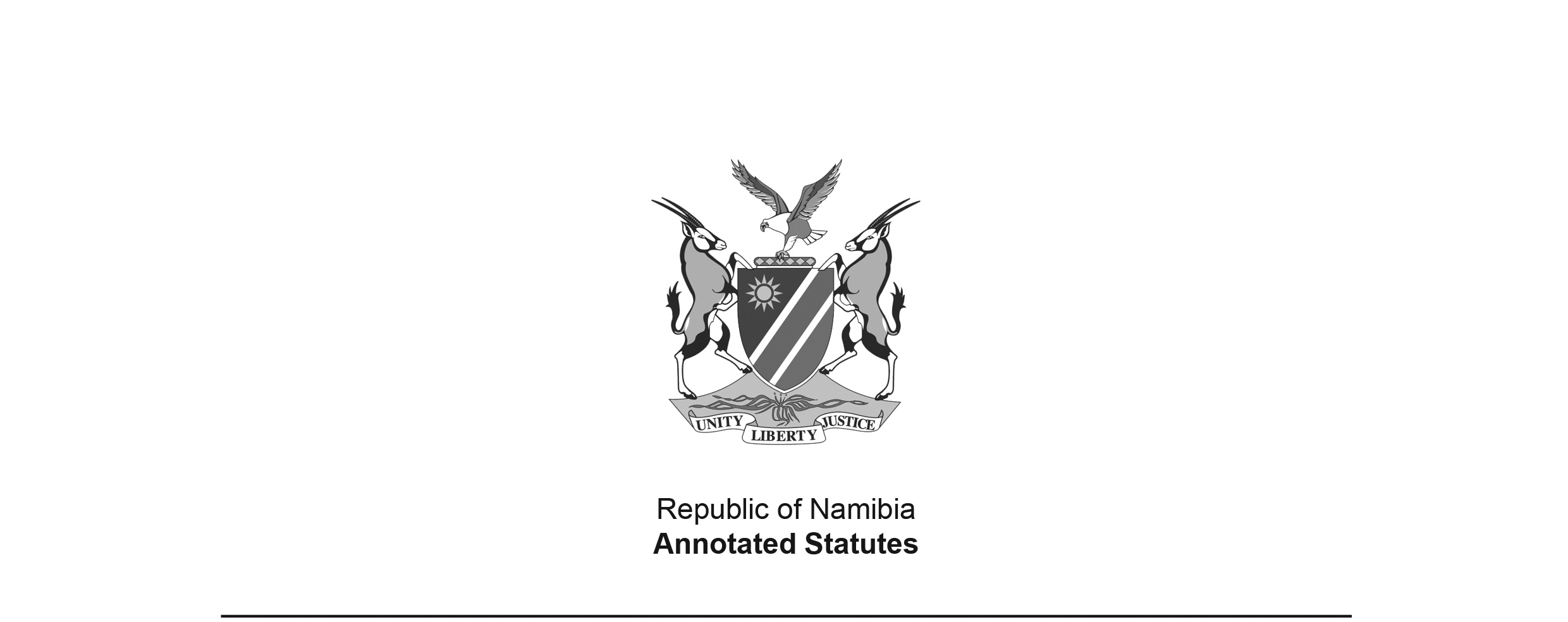 Appropriation Act 1 of 2006(GG 3645)came into force on date of publication: 9 June 2006ACTTo appropriate amounts of money to meet the financial requirements of the State during the financial year ending 31 March 2007.(Signed by the President on 2 June 2006)BE IT ENACTED by the Parliament of the Republic of Namibia, as follows -Appropriation of amounts of money for financial requirements of the State1.	Subject to the State Finance Act, 1991 (Act No. 31 of 1991), the amounts of money shown in the Schedule are appropriated for the financial requirements of the State during the financial year ending 31 March 2007 as a charge to the State Revenue Fund.Short title2.	This Act is called the Appropriation Act, 2006.SCHEDULEVOTE NO.TITLEAMOUNT IN NAMIBIA DOLLARS01President244 015 00002Prime Minister270 085 00003National Assembly58 960 00004Auditor General23 028 00005Home Affairs and Immigration94 427 00006Police784 041 00007Foreign Affairs222 443 00008Defence1 335 297 00009Finance1 701 488 00010Education3 192 081 00011National Council26 730 00012Gender Affairs and Child Welfare[This Ministry name is reproduced here as it appears in the Government Gazette. The name of this Ministry at the time was “Ministry of Gender Equality and Child Welfare”. 
See Proc. 4/2005 and Proc. 5/2005 (GG 3436), 
dated 24 May 2005.]150 788 00013Health and Social Services1 373 496 00014Labour and Social Welfare707 616 00015Mines and Energy139 202 00016Justice211 914 00017Regional and Local Government, Housing and Rural Development447 476 00018Environment and Tourism141 486 00019Trade and Industry107 434 00020Agriculture, Water and Forestry634 443 00021Prisons and Correctional Services189 656 00022Fisheries and Marine Resources131 914 00023Works307 817 00024Transport and Communication643 398 00025Lands and Resettlement124 701 00026National Planning Commission52 677 00027Youth, National Service, Sport and Culture187 739 00028Electoral Commission8 807 00029Information and Broadcasting157 382 00030Anti-Corruption Commission6 579 000TOTAL13 677 120 000